Проектная декларацияОбщества с ограниченной ответственностью « Алмаз»по строительству многоквартирного жилого дома с объектами обслуживанияпо строительному адресу:  Рязанская область, город Рязань, Рыбновская улица, дом 3(1-ая очередь строительства)Информация о застройщикеИнформация о проекте строительства1. Фирменное наименование
Местонахождение Режим работыОбщество с ограниченной ответственностью « Алмаз».Адрес (место нахождение): 390044, Рязанская область, город Рязань, Вишневая улица, 21, корпус 6, Н2.Адрес отдела продаж:  390005, Рязанская область, г.Рязань, ул. Татарская, д.47,офис ЗАО «Группа компаний «ЕДИНСТВО»Пн-Пт – с 9.00 до 19.00, Сб – с 09.00 до 14.00, Вс – выходной.Тел.: (4912) 900-7002. Государственная регистрацияОбщество с ограниченной ответственностью « Алмаз»Зарегистрировано Межрайонной Инспекцией ФНС России № 1 по Рязанской области24 февраля 2012 года за ОГРН 1126229000336, ИНН 6229043887, КПП 622901001.3. УчредителиФизическое лицо: Саморуков Юрий Васильевич - 100% голосов.4. Участие в проектах строительства(за 3 предшествующих года)В рамках данного вновь созданного юридического лица строительство осуществляется впервые.5. Лицензируемая деятельность10 декабря 2012 года Застройщиком с Обществом с ограниченной ответственностью «Остров» заключен Договор подряда.Свидетельство о допуске к определенному виду или видам работ, которые оказывают влияние на безопасность объектов капитального строительства  № 0112.03-2012-6234062483-С-135, выданного СРО НП «Объединение Рязанских строителей» 05 июня 2012 года на основании Решения Правления СРО НП «Объединение Рязанских строителей», протокол №95 от 05 июня 2012 г. на неограниченный срок.10 декабря 2012 года Застройщиком с Обществом с ограниченной ответственностью «Остров» заключен Договор на выполнение строительного контроля.Свидетельство о допуске к определенному виду или видам работ, которые оказывают влияние на безопасность объектов капитального строительства  № 0112.03-2012-6234062483-С-135, выданного СРО НП «Объединение Рязанских строителей» 05 июня 2012 года на основании Решения Правления СРО НП «Объединение Рязанских строителей», протокол №95 от 05 июня 2012 г. на неограниченный срок.6. Финансовый результат текущего года, размер кредиторской и дебиторской задолженности на день опубликования проектной декларации- Финансовый результат – 0  рублей;- Размер кредиторской задолженности – 0 рублей;- Размер дебиторской задолженности – 0  рублей.1. Цель проекта строительства, этапы, сроки его реализацииСтроительство многоквартирного жилого дома с объектами обслуживания по строительному адресу: Рязанская область, город Рязань, Рыбновская улица, дом 3 (1-ая очередь строительства) (далее - «здание дома»).Срок завершения проекта (срок передачи) – до 30 июня 2015 года.2. Результат государственной экспертизы проектной документацииПоложительное заключение государственной экспертизы №62-1-4-0641-12 от  27 ноября 2012 года, выданное Главным Управлением Архитектуры и Градостроительства Рязанской области.3. Разрешение на строительствоРазрешение на строительство №RU62326000-187/2012/РС от «10» декабря 2012 года, выдано Администрацией города Рязани.4. Права на земельный участок, реквизиты правоустанавливающих документов, собственник земельного участка, кадастровый номер, площадь земельного участка, предоставленного для  строительстваЗастройщик на праве собственности владеет: земельным участком с кадастровым номером 62:29:0020005:267, общей площадью – 3492 кв.м, категория земель – земли населенных пунктов, разрешенное использование – многоэтажные здания смешанного использования с жилыми единицами в верхних этажах и размещением на первых этажах объектов делового, культурного, обслуживающего назначения, местоположение: Рязанская область, г. Рязань, р-н Семчино (Московский район) на основании Договора купли-продажи земельного участка от 18.07.2012 года. Право собственности зарегистрировано Управлением Росреестра по Рязанской области 19.07.2012 года, запись регистрации №62-62-01/276/2012-010. Свидетельство о государственной регистрации права собственности 62-МД №588856 от 19.07.2012 г.5. Элементы благоустройстваПроектом предусмотрены элементы благоустройства: площадки для отдыха детей, контейнерная площадка с твердым покрытием для мусорных контейнеров, устройство внутридворового проезда из асфальтобетона, площадки для парковки автотранспорта. Все площадки имеют соответствующие покрытие и оборудование. Для пешеходной связи разбивается сеть тротуаров. Покрытие проездов и тротуаров асфальтобетонное. Территория, свободная от застройки и проездов максимально озеленяется, высаживаются деревья и кустарники, устраиваются газоны.Предусмотрены мероприятия по обеспечению жизнедеятельности инвалидов и других маломобильных групп населения:- устройство пандусов при входных группах.6. Местоположение многоквартирного дома, его описание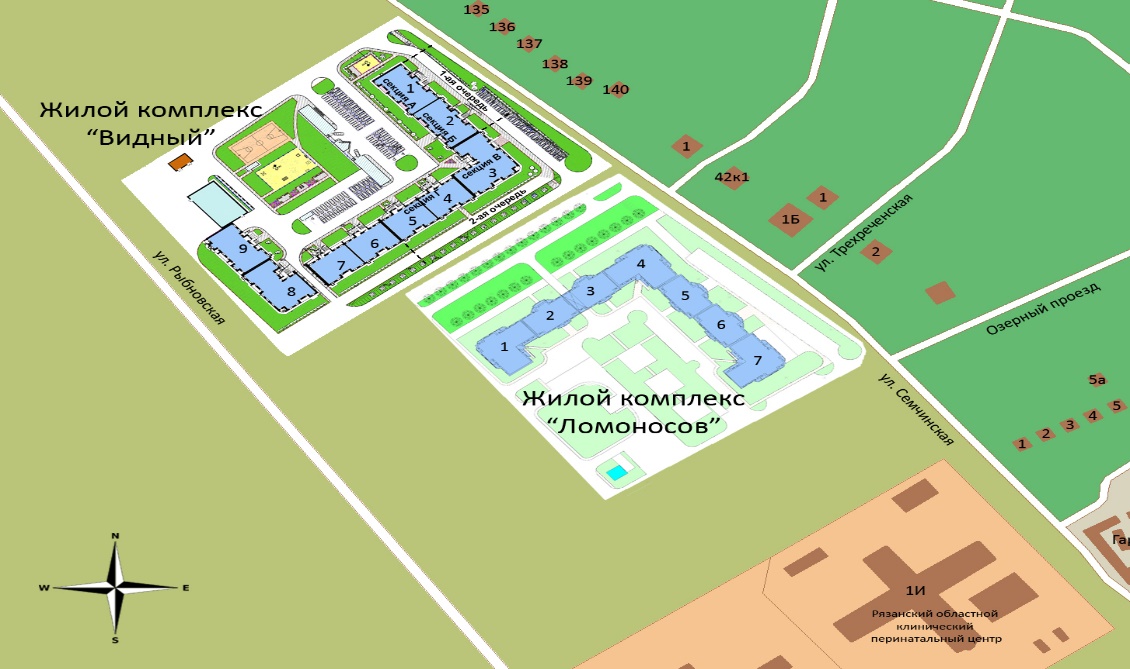         Площадка строительства здания дома расположена в северо-западной части города Рязани, в районе пос. Семчино.     Здание дома переменной этажности, 2-х секционное (секция А, секция Б со сквозным проходом), 15-ти этажное (в том числе технический этаж), прямоугольной формы плана, с подвальным этажом.     Этажи с 1-го по 14-ый - жилые.     В подвальном этаже предполагается размещение нежилых помещений (внеквартирных хозяйственных кладовых), коридоров для прокладки инженерных коммуникаций и насосной (секция Б). На первом этаже секции Б дополнительно размещаются диспетчерская, электрощитовая и теплогенераторная.     Здание дома с продольными и поперечными несущими стенами. Пространственная жесткость и устойчивость обеспечена совместной работой несущих кирпичных стен и жестких дисков перекрытий.     Наружные стены с 1-го по -6-й этажи - из керамического полнотелого кирпича с наружным утеплением,  с последующим  оштукатуриванием и окраской фасадов.        Наружные стены с 7-го по 14-й этажи – из керамического рядового поризованного камня с наружным утеплением с последующим оштукатуриванием и окраской фасадов.        Внутренние стены 1-6 этажей – из керамического полнотелого кирпича, армированные.        Внутренние стены 7-14 этажей, технического этажа – из керамического полнотелого кирпича, армированные.                      Все квартиры имеют необходимый набор жилых и вспомогательных помещений, ориентация окон обеспечивает нормируемую инсоляцию в соответствии с требованиями СанПиН.        Горячее водоснабжение здания дома и отопление квартир – автономное, от индивидуальных поквартирных двухконтурных газовых котлов, расположенных на кухне каждой квартиры. Система отопления квартир принята лучевая от распределительной гребенки.        Отопление нежилых помещений принято от настенных газовых котлов, установленных в теплогенераторной. Дополнительно в теплогенераторной предусмотрена установка повысительных насосов и расширительного мембранного бака.        Источником водоснабжения здания дома будет служить городской водопровод, проходящий с Борковской очистной водопроводной станции в поселок Недостоево и проходящий вдоль застройки. Подсоединение к существующему водопроводу выполнено в районе проектируемого здания дома согласно техническим  условиям МП «Водоканал города Рязани». Для учета расхода холодной воды на ответвлениях в каждую квартиру и нежилые помещения  установлены счетчики.     Газоснабжение здания дома предусмотрено от ранее запроектированного газопровода среднего давления, проложенного по ул. Свободы (п. Семчино).        В квартирах на кухнях предусмотрены установки газовых плит.        Для учета расхода газа в каждой квартире предусмотрена установка газового счетчика.        Вентиляция квартир  и нежилых помещений - приточно-вытяжная с естественным побуждением.        Кровля – плоская, из рулонных материалов, с внутренним организованным водостоком.       Оконные проемы и лоджии остекляются  ПВХ-профилем.       Проектом предусмотрено установка трансформаторной подстанции.        Электроснабжение здания дома осуществляется от проектируемой трансформаторной подстанции.     Инфраструктура района:Остановки общественного транспорта:Остановка « Телезавод»А) автобусы-№17,21,34,36,61,69Б) троллейбусы-4,8,16В) маршрутное такси-№42,44,46,50,51,53,58,70,73,75,87,90,98Аптеки:1)       «СПРЭЙ» (Интернациональная, д.3А)2)       «Алфавит-Здоровье» (Интернациональная, д.4)Средняя общеобразовательная школа №58  (Интернациональная, 6)Детские сады:1)       №126 (Бирюзова, 4А)2)       №3 «Изюминка» (Бирюзова, 6А)3)       №16 (Бирюзова, 8А)Магазины:1)       Торговый центр  «КИТ»  (Станкозаводская, д.30)2)       «Подсолнух» (Интернациональная, д.8)3)       «ДИКСИ» (Станкозаводская, д.27)Отделение почты России №39 (Станкозаводская, д.27)Отделение Сбербанка России  (Интернациональная, д.8)Медицинские учреждения:1)       Рязанская областная клиническая больница (Интернациональная, 3А)2)       Областная детская клиническая больница  имени Н.В.Дмитриевой(Интернациональная,1 З)3)       Рязанский областной клинический перинатальный центр (Интернациональная, 1 И)4)       Детская  стоматологическая поликлиника №1 (Интернациональная, 15В)Салоны красоты:1)        «ИРИС» (Интернациональная, д.1А стр.5)2)       «Персона»  (Интернациональная, д.2 к.2)3)        «Николь»  (Интернациональная, д.4)4)        «Каприз» (Интернациональная, д.5В)7. Количество в составе многоквартирного дома самостоятельных частейКвартир в секциях А и Б - 167, общей проектной площадью – 7 346,23   кв. м, из них:
однокомнатных – 111;
двухкомнатных  - 56;Общая проектная площадь нежилых помещений – 1 908,61 кв.м.8. Функциональное назначение нежилых помещений в строящемся многоквартирном доме, не входящих в состав общего имуществаНежилые помещения в подвальном этаже – без конкретной технологии (назначения), предусмотрена возможность размещения нежилых помещений (внеквартирных хозяйственных кладовых), насосной. 9. Состав общего имущества в многоквартирном доме, которое будет находиться в общей долевой собственности участниковВ состав общего имущества дома входят: инженерные коммуникации, помещения общего пользования, в том числе - лестницы, межквартирные лестничные площадки, лифты, лифтовые и иные шахты, коридоры, крыша, технический этаж, ограждающие несущие и ненесущие конструкции, электрощитовая, узлы ввода и учета воды, тепла.     10. Предполагаемый срок получения разрешения на ввод в эксплуатацию строящегося домаIV квартал 2014 года11. Орган, уполномоченный в соответствии с законодательством о градостроительной деятельности на выдачу разрешения на ввод в эксплуатацию 
Администрация города Рязани.12. Возможные финансовые и прочие риски при осуществлении проекта строительства и меры по добровольному страхованию Застройщиком таких рисковЗастройщик относит к рискам следующие обстоятельства:
- издание нормативно-правового акта, а также действие либо бездействие государственных или местных органов власти, влияющие на ход строительства дома;
 - мятеж, бунт, беспорядки, военные действия и иные общественные события;
 - пожары, наводнения, другие стихийные и природные бедствия, погодные условия, препятствующие ведению строительных работ и непосредственно влияющие на ход строительства; - любые аналогичные события и обстоятельства, выходящие за рамки контроля Застройщика.Добровольное страхование на момент опубликования проектной декларации не осуществляется.13. Планируемая стоимость строительства183 656 000  рублей14. Перечень организаций, осуществляющих строительно-монтажные и другие работыООО «Алмаз»;ООО «Универсалгазстрой»;ООО «Остров »;ЗАО «Группа компаний «ЕДИНСТВО».15. Способ обеспечений исполнений обязательств Застройщика по договорамЗалог  в соответствии со ст. 13 Федерального закона от 30.12.2004г. №214-ФЗ «Об участии в долевом строительстве многоквартирных домов и иных объектов недвижимости и о внесении изменений в некоторые законодательные акты Российской Федерации» (в ред. ФЗ от 17.06.2010г. №119-ФЗ).16. Иные договора и сделки по привлечению денежных средств для строительстваЗаключение иных договоров и сделок возможно в соответствии с действующим законодательством Российской Федерации.